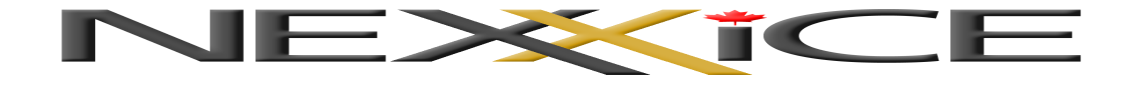 NEXXICE SYNCHRO CAMP REGISTRATION FORM -  JULY 8th, 9th, 10th, 2016NAME:                                                                                         NAME:                                                                                         NAME:                                                                                         NAME:                                                                                         SKATER         COACH      SKATER         COACH      SKATER         COACH      SKATER         COACH      SKATER         COACH      SKATER         COACH      SKATER         COACH      D.O.B. (d/m/y):D.O.B. (d/m/y):D.O.B. (d/m/y):D.O.B. (d/m/y):D.O.B. (d/m/y):D.O.B. (d/m/y):ADDRESS:    ADDRESS:    ADDRESS:    ADDRESS:    CITY:CITY:CITY:CITY:CITY:CITY:CITY:CITY:CITY:CITY:CITY:CITY:CITY:PROVINCE/STATE:PROVINCE/STATE:PROVINCE/STATE:PROVINCE/STATE:POSTAL/ZIP CODE:POSTAL/ZIP CODE:POSTAL/ZIP CODE:POSTAL/ZIP CODE:POSTAL/ZIP CODE:POSTAL/ZIP CODE:POSTAL/ZIP CODE:POSTAL/ZIP CODE:POSTAL/ZIP CODE:POSTAL/ZIP CODE:POSTAL/ZIP CODE:POSTAL/ZIP CODE:POSTAL/ZIP CODE:HOME TELEPHONE:HOME TELEPHONE:HOME TELEPHONE:HOME TELEPHONE:CELL:CELL:CELL:CELL:CELL:CELL:CELL:CELL:CELL:CELL:CELL:CELL:CELL:EMAIL ADDRESS:EMAIL ADDRESS:EMAIL ADDRESS:EMAIL ADDRESS:EMAIL ADDRESS:EMAIL ADDRESS:EMAIL ADDRESS:EMAIL ADDRESS:EMAIL ADDRESS:EMAIL ADDRESS:EMAIL ADDRESS:EMAIL ADDRESS:EMAIL ADDRESS:EMAIL ADDRESS:EMAIL ADDRESS:EMAIL ADDRESS:EMAIL ADDRESS:PARENTS NAME:PARENTS NAME:PARENTS NAME:PARENTS NAME:CONTACT NUMBER:CONTACT NUMBER:CONTACT NUMBER:CONTACT NUMBER:CONTACT NUMBER:CONTACT NUMBER:CONTACT NUMBER:CONTACT NUMBER:CONTACT NUMBER:CONTACT NUMBER:CONTACT NUMBER:CONTACT NUMBER:CONTACT NUMBER:EMAIL ADDRESSEMAIL ADDRESSEMAIL ADDRESSEMAIL ADDRESSEMAIL ADDRESSEMAIL ADDRESSEMAIL ADDRESSEMAIL ADDRESSEMAIL ADDRESSEMAIL ADDRESSEMAIL ADDRESSEMAIL ADDRESSEMAIL ADDRESSEMAIL ADDRESSEMAIL ADDRESSEMAIL ADDRESSEMAIL ADDRESSEMERGENCY CONTACT: EMERGENCY CONTACT: EMERGENCY CONTACT: EMERGENCY CONTACT: CONTACT NUMBER:CONTACT NUMBER:CONTACT NUMBER:CONTACT NUMBER:CONTACT NUMBER:CONTACT NUMBER:CONTACT NUMBER:CONTACT NUMBER:CONTACT NUMBER:CONTACT NUMBER:CONTACT NUMBER:CONTACT NUMBER:CONTACT NUMBER:SKATING INFORMATION:SKATING INFORMATION:SKATING INFORMATION:SKATING INFORMATION:SKATING INFORMATION:SKATING INFORMATION:SKATING INFORMATION:SKATING INFORMATION:SKATING INFORMATION:SKATING INFORMATION:SKATING INFORMATION:SKATING INFORMATION:SKATING INFORMATION:SKATING INFORMATION:SKATING INFORMATION:SKATING INFORMATION:SKATING INFORMATION:SKATE CANADA / USFSA #:SKATE CANADA / USFSA #:SKATE CANADA / USFSA #:SKATE CANADA / USFSA #:SKATE CANADA / USFSA #:HOME CLUB:HOME CLUB:HOME CLUB:HOME CLUB:HOME CLUB:HOME CLUB:HOME CLUB:HOME CLUB:HOME CLUB:HOME CLUB:HOME CLUB:HOME CLUB:CURRENT SYNCHRO TEAM:CURRENT SYNCHRO TEAM:CURRENT SYNCHRO TEAM:CURRENT SYNCHRO TEAM:CURRENT SYNCHRO TEAM:CURRENT SYNCHRO TEAM:CURRENT SYNCHRO TEAM:CURRENT SYNCHRO TEAM:CURRENT SYNCHRO TEAM:CURRENT SYNCHRO TEAM:CURRENT SYNCHRO TEAM:CURRENT SYNCHRO TEAM:CURRENT SYNCHRO TEAM:CURRENT SYNCHRO TEAM:CURRENT SYNCHRO TEAM:CURRENT SYNCHRO TEAM:CURRENT SYNCHRO TEAM: T-SHIRT INFORMATION:  ALL PARTICPANTS WILL RECEIVE A T-SHIRT.  PLEASE SELECT ONE OF THE FOLLOWING SIZES: T-SHIRT INFORMATION:  ALL PARTICPANTS WILL RECEIVE A T-SHIRT.  PLEASE SELECT ONE OF THE FOLLOWING SIZES: T-SHIRT INFORMATION:  ALL PARTICPANTS WILL RECEIVE A T-SHIRT.  PLEASE SELECT ONE OF THE FOLLOWING SIZES: T-SHIRT INFORMATION:  ALL PARTICPANTS WILL RECEIVE A T-SHIRT.  PLEASE SELECT ONE OF THE FOLLOWING SIZES: T-SHIRT INFORMATION:  ALL PARTICPANTS WILL RECEIVE A T-SHIRT.  PLEASE SELECT ONE OF THE FOLLOWING SIZES: T-SHIRT INFORMATION:  ALL PARTICPANTS WILL RECEIVE A T-SHIRT.  PLEASE SELECT ONE OF THE FOLLOWING SIZES: T-SHIRT INFORMATION:  ALL PARTICPANTS WILL RECEIVE A T-SHIRT.  PLEASE SELECT ONE OF THE FOLLOWING SIZES: T-SHIRT INFORMATION:  ALL PARTICPANTS WILL RECEIVE A T-SHIRT.  PLEASE SELECT ONE OF THE FOLLOWING SIZES: T-SHIRT INFORMATION:  ALL PARTICPANTS WILL RECEIVE A T-SHIRT.  PLEASE SELECT ONE OF THE FOLLOWING SIZES: T-SHIRT INFORMATION:  ALL PARTICPANTS WILL RECEIVE A T-SHIRT.  PLEASE SELECT ONE OF THE FOLLOWING SIZES: T-SHIRT INFORMATION:  ALL PARTICPANTS WILL RECEIVE A T-SHIRT.  PLEASE SELECT ONE OF THE FOLLOWING SIZES: T-SHIRT INFORMATION:  ALL PARTICPANTS WILL RECEIVE A T-SHIRT.  PLEASE SELECT ONE OF THE FOLLOWING SIZES: T-SHIRT INFORMATION:  ALL PARTICPANTS WILL RECEIVE A T-SHIRT.  PLEASE SELECT ONE OF THE FOLLOWING SIZES: T-SHIRT INFORMATION:  ALL PARTICPANTS WILL RECEIVE A T-SHIRT.  PLEASE SELECT ONE OF THE FOLLOWING SIZES: T-SHIRT INFORMATION:  ALL PARTICPANTS WILL RECEIVE A T-SHIRT.  PLEASE SELECT ONE OF THE FOLLOWING SIZES: T-SHIRT INFORMATION:  ALL PARTICPANTS WILL RECEIVE A T-SHIRT.  PLEASE SELECT ONE OF THE FOLLOWING SIZES: T-SHIRT INFORMATION:  ALL PARTICPANTS WILL RECEIVE A T-SHIRT.  PLEASE SELECT ONE OF THE FOLLOWING SIZES:ADULT SIZESX SMALL             SMALL                MEDIUM              LARGE                X LARGE X SMALL             SMALL                MEDIUM              LARGE                X LARGE X SMALL             SMALL                MEDIUM              LARGE                X LARGE X SMALL             SMALL                MEDIUM              LARGE                X LARGE X SMALL             SMALL                MEDIUM              LARGE                X LARGE X SMALL             SMALL                MEDIUM              LARGE                X LARGE X SMALL             SMALL                MEDIUM              LARGE                X LARGE X SMALL             SMALL                MEDIUM              LARGE                X LARGE X SMALL             SMALL                MEDIUM              LARGE                X LARGE X SMALL             SMALL                MEDIUM              LARGE                X LARGE X SMALL             SMALL                MEDIUM              LARGE                X LARGE X SMALL             SMALL                MEDIUM              LARGE                X LARGE X SMALL             SMALL                MEDIUM              LARGE                X LARGE X SMALL             SMALL                MEDIUM              LARGE                X LARGE X SMALL             SMALL                MEDIUM              LARGE                X LARGE X SMALL             SMALL                MEDIUM              LARGE                X LARGE SKATER FEES AND PAYMENT INFORMATION:SKATER FEES AND PAYMENT INFORMATION:SKATER FEES AND PAYMENT INFORMATION:SKATER FEES AND PAYMENT INFORMATION:SKATER FEES AND PAYMENT INFORMATION:SKATER FEES AND PAYMENT INFORMATION:SKATER FEES AND PAYMENT INFORMATION:SKATER FEES AND PAYMENT INFORMATION:SKATER FEES AND PAYMENT INFORMATION:DAY CAMP                                                                                                 DAY CAMP                                                                                                 DAY CAMP                                                                                                 DAY CAMP                                                                                                 DAY CAMP                                                                                                 DAY CAMP                                                                                                 DAY CAMP                                                                                                 $550.00$550.00$550.00$550.00YES:YES:NO:DAY CAMP INCLUDES ALL ON ICE SESSIONS WITH COACHES, OFF ICE TRAINING, LUNCH X 2, DINNER X 1 AND SNACKSDAY CAMP INCLUDES ALL ON ICE SESSIONS WITH COACHES, OFF ICE TRAINING, LUNCH X 2, DINNER X 1 AND SNACKSDAY CAMP INCLUDES ALL ON ICE SESSIONS WITH COACHES, OFF ICE TRAINING, LUNCH X 2, DINNER X 1 AND SNACKSDAY CAMP INCLUDES ALL ON ICE SESSIONS WITH COACHES, OFF ICE TRAINING, LUNCH X 2, DINNER X 1 AND SNACKSDAY CAMP INCLUDES ALL ON ICE SESSIONS WITH COACHES, OFF ICE TRAINING, LUNCH X 2, DINNER X 1 AND SNACKSDAY CAMP INCLUDES ALL ON ICE SESSIONS WITH COACHES, OFF ICE TRAINING, LUNCH X 2, DINNER X 1 AND SNACKSDAY CAMP INCLUDES ALL ON ICE SESSIONS WITH COACHES, OFF ICE TRAINING, LUNCH X 2, DINNER X 1 AND SNACKSDAY CAMP INCLUDES ALL ON ICE SESSIONS WITH COACHES, OFF ICE TRAINING, LUNCH X 2, DINNER X 1 AND SNACKSDAY CAMP INCLUDES ALL ON ICE SESSIONS WITH COACHES, OFF ICE TRAINING, LUNCH X 2, DINNER X 1 AND SNACKSDAY CAMP INCLUDES ALL ON ICE SESSIONS WITH COACHES, OFF ICE TRAINING, LUNCH X 2, DINNER X 1 AND SNACKSDAY CAMP INCLUDES ALL ON ICE SESSIONS WITH COACHES, OFF ICE TRAINING, LUNCH X 2, DINNER X 1 AND SNACKSDAY CAMP INCLUDES ALL ON ICE SESSIONS WITH COACHES, OFF ICE TRAINING, LUNCH X 2, DINNER X 1 AND SNACKSDAY CAMP INCLUDES ALL ON ICE SESSIONS WITH COACHES, OFF ICE TRAINING, LUNCH X 2, DINNER X 1 AND SNACKSDAY CAMP INCLUDES ALL ON ICE SESSIONS WITH COACHES, OFF ICE TRAINING, LUNCH X 2, DINNER X 1 AND SNACKSDAY CAMP INCLUDES ALL ON ICE SESSIONS WITH COACHES, OFF ICE TRAINING, LUNCH X 2, DINNER X 1 AND SNACKSDAY CAMP INCLUDES ALL ON ICE SESSIONS WITH COACHES, OFF ICE TRAINING, LUNCH X 2, DINNER X 1 AND SNACKSDAY CAMP INCLUDES ALL ON ICE SESSIONS WITH COACHES, OFF ICE TRAINING, LUNCH X 2, DINNER X 1 AND SNACKSRESIDENCE CAMPRESIDENCE CAMPRESIDENCE CAMPRESIDENCE CAMPRESIDENCE CAMPRESIDENCE CAMP   $650.00   $650.00   $650.00   $650.00   $650.00   $650.00YES:YES:YES:NO:NO:RESIDENCE CAMP INCLUDES ALL ON ICE SESSIONS WITH COACHES, OFF ICE TRAINING, ACCOMODATIONS, BREAKFAST X 2, LUNCH X 2, DINNER X 2, SNACKS AND RETURN TRANSPORTION FROM HOTEL TO ARENA.RESIDENCE CAMP INCLUDES ALL ON ICE SESSIONS WITH COACHES, OFF ICE TRAINING, ACCOMODATIONS, BREAKFAST X 2, LUNCH X 2, DINNER X 2, SNACKS AND RETURN TRANSPORTION FROM HOTEL TO ARENA.RESIDENCE CAMP INCLUDES ALL ON ICE SESSIONS WITH COACHES, OFF ICE TRAINING, ACCOMODATIONS, BREAKFAST X 2, LUNCH X 2, DINNER X 2, SNACKS AND RETURN TRANSPORTION FROM HOTEL TO ARENA.RESIDENCE CAMP INCLUDES ALL ON ICE SESSIONS WITH COACHES, OFF ICE TRAINING, ACCOMODATIONS, BREAKFAST X 2, LUNCH X 2, DINNER X 2, SNACKS AND RETURN TRANSPORTION FROM HOTEL TO ARENA.RESIDENCE CAMP INCLUDES ALL ON ICE SESSIONS WITH COACHES, OFF ICE TRAINING, ACCOMODATIONS, BREAKFAST X 2, LUNCH X 2, DINNER X 2, SNACKS AND RETURN TRANSPORTION FROM HOTEL TO ARENA.RESIDENCE CAMP INCLUDES ALL ON ICE SESSIONS WITH COACHES, OFF ICE TRAINING, ACCOMODATIONS, BREAKFAST X 2, LUNCH X 2, DINNER X 2, SNACKS AND RETURN TRANSPORTION FROM HOTEL TO ARENA.RESIDENCE CAMP INCLUDES ALL ON ICE SESSIONS WITH COACHES, OFF ICE TRAINING, ACCOMODATIONS, BREAKFAST X 2, LUNCH X 2, DINNER X 2, SNACKS AND RETURN TRANSPORTION FROM HOTEL TO ARENA.RESIDENCE CAMP INCLUDES ALL ON ICE SESSIONS WITH COACHES, OFF ICE TRAINING, ACCOMODATIONS, BREAKFAST X 2, LUNCH X 2, DINNER X 2, SNACKS AND RETURN TRANSPORTION FROM HOTEL TO ARENA.RESIDENCE CAMP INCLUDES ALL ON ICE SESSIONS WITH COACHES, OFF ICE TRAINING, ACCOMODATIONS, BREAKFAST X 2, LUNCH X 2, DINNER X 2, SNACKS AND RETURN TRANSPORTION FROM HOTEL TO ARENA.RESIDENCE CAMP INCLUDES ALL ON ICE SESSIONS WITH COACHES, OFF ICE TRAINING, ACCOMODATIONS, BREAKFAST X 2, LUNCH X 2, DINNER X 2, SNACKS AND RETURN TRANSPORTION FROM HOTEL TO ARENA.RESIDENCE CAMP INCLUDES ALL ON ICE SESSIONS WITH COACHES, OFF ICE TRAINING, ACCOMODATIONS, BREAKFAST X 2, LUNCH X 2, DINNER X 2, SNACKS AND RETURN TRANSPORTION FROM HOTEL TO ARENA.RESIDENCE CAMP INCLUDES ALL ON ICE SESSIONS WITH COACHES, OFF ICE TRAINING, ACCOMODATIONS, BREAKFAST X 2, LUNCH X 2, DINNER X 2, SNACKS AND RETURN TRANSPORTION FROM HOTEL TO ARENA.RESIDENCE CAMP INCLUDES ALL ON ICE SESSIONS WITH COACHES, OFF ICE TRAINING, ACCOMODATIONS, BREAKFAST X 2, LUNCH X 2, DINNER X 2, SNACKS AND RETURN TRANSPORTION FROM HOTEL TO ARENA.RESIDENCE CAMP INCLUDES ALL ON ICE SESSIONS WITH COACHES, OFF ICE TRAINING, ACCOMODATIONS, BREAKFAST X 2, LUNCH X 2, DINNER X 2, SNACKS AND RETURN TRANSPORTION FROM HOTEL TO ARENA.RESIDENCE CAMP INCLUDES ALL ON ICE SESSIONS WITH COACHES, OFF ICE TRAINING, ACCOMODATIONS, BREAKFAST X 2, LUNCH X 2, DINNER X 2, SNACKS AND RETURN TRANSPORTION FROM HOTEL TO ARENA.RESIDENCE CAMP INCLUDES ALL ON ICE SESSIONS WITH COACHES, OFF ICE TRAINING, ACCOMODATIONS, BREAKFAST X 2, LUNCH X 2, DINNER X 2, SNACKS AND RETURN TRANSPORTION FROM HOTEL TO ARENA.RESIDENCE CAMP INCLUDES ALL ON ICE SESSIONS WITH COACHES, OFF ICE TRAINING, ACCOMODATIONS, BREAKFAST X 2, LUNCH X 2, DINNER X 2, SNACKS AND RETURN TRANSPORTION FROM HOTEL TO ARENA.COACH FEES AND PAYMENT INFORMATION:COACH FEES AND PAYMENT INFORMATION:COACH FEES AND PAYMENT INFORMATION:COACH FEES AND PAYMENT INFORMATION:COACH FEES AND PAYMENT INFORMATION:COACH FEES AND PAYMENT INFORMATION:COACH FEES AND PAYMENT INFORMATION:COACH FEES AND PAYMENT INFORMATION:COACH FEES AND PAYMENT INFORMATION:COACH FEES AND PAYMENT INFORMATION:COACH FEES AND PAYMENT INFORMATION:COACH FEES AND PAYMENT INFORMATION:COACH FEES AND PAYMENT INFORMATION:COACH FEES AND PAYMENT INFORMATION:COACH FEES AND PAYMENT INFORMATION:COACH FEES AND PAYMENT INFORMATION:COACH FEES AND PAYMENT INFORMATION:DAY CAMPDAY CAMPDAY CAMPDAY CAMPDAY CAMPDAY CAMPDAY CAMPDAY CAMP   $550.00   $550.00   $550.00   $550.00   $550.00YES:YES:NO:NO:RESIDENCE CAMP RESIDENCE CAMP RESIDENCE CAMP RESIDENCE CAMP RESIDENCE CAMP RESIDENCE CAMP RESIDENCE CAMP RESIDENCE CAMP    $650.00   $650.00   $650.00   $650.00   $650.00YES:YES:NO:NO:WITH 5 OR MORE SKATERS ATTENDINGWITH 5 OR MORE SKATERS ATTENDINGWITH 5 OR MORE SKATERS ATTENDINGWITH 5 OR MORE SKATERS ATTENDINGWITH 5 OR MORE SKATERS ATTENDINGWITH 5 OR MORE SKATERS ATTENDINGWITH 5 OR MORE SKATERS ATTENDINGWITH 5 OR MORE SKATERS ATTENDING   $350.00   $350.00   $350.00   $350.00   $350.00YES:YES:NO:NO:HOTEL ACCOMODATIONS:  4 PERSONS PER ROOMADDITIONAL COST FOR SINGLE OR DOUBLE ROOM.   CONTACT US FOR INFORMATION ON RATES.HOTEL ACCOMODATIONS:  4 PERSONS PER ROOMADDITIONAL COST FOR SINGLE OR DOUBLE ROOM.   CONTACT US FOR INFORMATION ON RATES.HOTEL ACCOMODATIONS:  4 PERSONS PER ROOMADDITIONAL COST FOR SINGLE OR DOUBLE ROOM.   CONTACT US FOR INFORMATION ON RATES.HOTEL ACCOMODATIONS:  4 PERSONS PER ROOMADDITIONAL COST FOR SINGLE OR DOUBLE ROOM.   CONTACT US FOR INFORMATION ON RATES.HOTEL ACCOMODATIONS:  4 PERSONS PER ROOMADDITIONAL COST FOR SINGLE OR DOUBLE ROOM.   CONTACT US FOR INFORMATION ON RATES.HOTEL ACCOMODATIONS:  4 PERSONS PER ROOMADDITIONAL COST FOR SINGLE OR DOUBLE ROOM.   CONTACT US FOR INFORMATION ON RATES.HOTEL ACCOMODATIONS:  4 PERSONS PER ROOMADDITIONAL COST FOR SINGLE OR DOUBLE ROOM.   CONTACT US FOR INFORMATION ON RATES.HOTEL ACCOMODATIONS:  4 PERSONS PER ROOMADDITIONAL COST FOR SINGLE OR DOUBLE ROOM.   CONTACT US FOR INFORMATION ON RATES.HOTEL ACCOMODATIONS:  4 PERSONS PER ROOMADDITIONAL COST FOR SINGLE OR DOUBLE ROOM.   CONTACT US FOR INFORMATION ON RATES.HOTEL ACCOMODATIONS:  4 PERSONS PER ROOMADDITIONAL COST FOR SINGLE OR DOUBLE ROOM.   CONTACT US FOR INFORMATION ON RATES.HOTEL ACCOMODATIONS:  4 PERSONS PER ROOMADDITIONAL COST FOR SINGLE OR DOUBLE ROOM.   CONTACT US FOR INFORMATION ON RATES.HOTEL ACCOMODATIONS:  4 PERSONS PER ROOMADDITIONAL COST FOR SINGLE OR DOUBLE ROOM.   CONTACT US FOR INFORMATION ON RATES.HOTEL ACCOMODATIONS:  4 PERSONS PER ROOMADDITIONAL COST FOR SINGLE OR DOUBLE ROOM.   CONTACT US FOR INFORMATION ON RATES.HOTEL ACCOMODATIONS:  4 PERSONS PER ROOMADDITIONAL COST FOR SINGLE OR DOUBLE ROOM.   CONTACT US FOR INFORMATION ON RATES.HOTEL ACCOMODATIONS:  4 PERSONS PER ROOMADDITIONAL COST FOR SINGLE OR DOUBLE ROOM.   CONTACT US FOR INFORMATION ON RATES.HOTEL ACCOMODATIONS:  4 PERSONS PER ROOMADDITIONAL COST FOR SINGLE OR DOUBLE ROOM.   CONTACT US FOR INFORMATION ON RATES.HOTEL ACCOMODATIONS:  4 PERSONS PER ROOMADDITIONAL COST FOR SINGLE OR DOUBLE ROOM.   CONTACT US FOR INFORMATION ON RATES.I PREFER:     SINGLE ROOM: I PREFER:     SINGLE ROOM: I PREFER:     SINGLE ROOM: DOUBLE ROOM:                      DOUBLE ROOM:                      DOUBLE ROOM:                      DOUBLE ROOM:                      DOUBLE ROOM:                      DOUBLE ROOM:                      DOUBLE ROOM:                      DOUBLE ROOM:                      DOUBLE ROOM:                      DOUBLE ROOM:                      DOUBLE ROOM:                      DOUBLE ROOM:                      DOUBLE ROOM:                      DOUBLE ROOM:                      PAYMENT METHOD:       (2.5% SERVICE FEE WILL BE ADDED TO ALL CREDIT CARD PAYMENTS)PAYMENT METHOD:       (2.5% SERVICE FEE WILL BE ADDED TO ALL CREDIT CARD PAYMENTS)PAYMENT METHOD:       (2.5% SERVICE FEE WILL BE ADDED TO ALL CREDIT CARD PAYMENTS)PAYMENT METHOD:       (2.5% SERVICE FEE WILL BE ADDED TO ALL CREDIT CARD PAYMENTS)PAYMENT METHOD:       (2.5% SERVICE FEE WILL BE ADDED TO ALL CREDIT CARD PAYMENTS)PAYMENT METHOD:       (2.5% SERVICE FEE WILL BE ADDED TO ALL CREDIT CARD PAYMENTS)PAYMENT METHOD:       (2.5% SERVICE FEE WILL BE ADDED TO ALL CREDIT CARD PAYMENTS)PAYMENT METHOD:       (2.5% SERVICE FEE WILL BE ADDED TO ALL CREDIT CARD PAYMENTS)PAYMENT METHOD:       (2.5% SERVICE FEE WILL BE ADDED TO ALL CREDIT CARD PAYMENTS)PAYMENT METHOD:       (2.5% SERVICE FEE WILL BE ADDED TO ALL CREDIT CARD PAYMENTS)PAYMENT METHOD:       (2.5% SERVICE FEE WILL BE ADDED TO ALL CREDIT CARD PAYMENTS)PAYMENT METHOD:       (2.5% SERVICE FEE WILL BE ADDED TO ALL CREDIT CARD PAYMENTS)PAYMENT METHOD:       (2.5% SERVICE FEE WILL BE ADDED TO ALL CREDIT CARD PAYMENTS)PAYMENT METHOD:       (2.5% SERVICE FEE WILL BE ADDED TO ALL CREDIT CARD PAYMENTS)PAYMENT METHOD:       (2.5% SERVICE FEE WILL BE ADDED TO ALL CREDIT CARD PAYMENTS)PAYMENT METHOD:       (2.5% SERVICE FEE WILL BE ADDED TO ALL CREDIT CARD PAYMENTS)PAYMENT METHOD:       (2.5% SERVICE FEE WILL BE ADDED TO ALL CREDIT CARD PAYMENTS)CHEQUE (PAYABLE TO NEXXICE)CHEQUE (PAYABLE TO NEXXICE)CHEQUE (PAYABLE TO NEXXICE)$      $      $      $      $      $      $      ####RECEIVED:RECEIVED:RECEIVED:VISA #VISA #VISA #EXPIRY DATE:EXPIRY DATE:EXPIRY DATE:EXPIRY DATE:EXPIRY DATE:EXPIRY DATE:EXPIRY DATE:EXPIRY DATE:EXPIRY DATE:EXPIRY DATE:EXPIRY DATE:SECURITY CODE:SECURITY CODE:SECURITY CODE:CARDHOLDER SIGNATURECARDHOLDER SIGNATURECARDHOLDER SIGNATURECARDHOLDER SIGNATURECARDHOLDER SIGNATURECARDHOLDER SIGNATURECARDHOLDER SIGNATURECARDHOLDER SIGNATURECARDHOLDER SIGNATURECARDHOLDER SIGNATURECARDHOLDER SIGNATURECARDHOLDER SIGNATURECARDHOLDER SIGNATURECARDHOLDER SIGNATURERECEIVED:RECEIVED:RECEIVED:MASTERCARD#MASTERCARD#EXPIRY DATE:EXPIRY DATE:EXPIRY DATE:EXPIRY DATE:EXPIRY DATE:EXPIRY DATE:EXPIRY DATE:EXPIRY DATE:EXPIRY DATE:EXPIRY DATE:EXPIRY DATE:EXPIRY DATE:SECURITY CODE:SECURITY CODE:SECURITY CODE:SIGNATURE:CARDHOLDER SIGNATURE:CARDHOLDER SIGNATURE:CARDHOLDER SIGNATURE:CARDHOLDER SIGNATURE:CARDHOLDER SIGNATURE:CARDHOLDER SIGNATURE:CARDHOLDER SIGNATURE:CARDHOLDER SIGNATURE:CARDHOLDER SIGNATURE:CARDHOLDER SIGNATURE:CARDHOLDER SIGNATURE:CARDHOLDER SIGNATURE:CARDHOLDER SIGNATURE:CARDHOLDER SIGNATURE:RECEIVED:RECEIVED:RECEIVED:CLOSING DATE:  JUNE 8TH, 2016 SEND COMPLETED REGISTRATION FORM  TO: nexxiceatbsc@yahoo.ca  CLOSING DATE:  JUNE 8TH, 2016 SEND COMPLETED REGISTRATION FORM  TO: nexxiceatbsc@yahoo.ca  CLOSING DATE:  JUNE 8TH, 2016 SEND COMPLETED REGISTRATION FORM  TO: nexxiceatbsc@yahoo.ca  CLOSING DATE:  JUNE 8TH, 2016 SEND COMPLETED REGISTRATION FORM  TO: nexxiceatbsc@yahoo.ca  CLOSING DATE:  JUNE 8TH, 2016 SEND COMPLETED REGISTRATION FORM  TO: nexxiceatbsc@yahoo.ca  CLOSING DATE:  JUNE 8TH, 2016 SEND COMPLETED REGISTRATION FORM  TO: nexxiceatbsc@yahoo.ca  CLOSING DATE:  JUNE 8TH, 2016 SEND COMPLETED REGISTRATION FORM  TO: nexxiceatbsc@yahoo.ca  CLOSING DATE:  JUNE 8TH, 2016 SEND COMPLETED REGISTRATION FORM  TO: nexxiceatbsc@yahoo.ca  CLOSING DATE:  JUNE 8TH, 2016 SEND COMPLETED REGISTRATION FORM  TO: nexxiceatbsc@yahoo.ca  CLOSING DATE:  JUNE 8TH, 2016 SEND COMPLETED REGISTRATION FORM  TO: nexxiceatbsc@yahoo.ca  CLOSING DATE:  JUNE 8TH, 2016 SEND COMPLETED REGISTRATION FORM  TO: nexxiceatbsc@yahoo.ca  CLOSING DATE:  JUNE 8TH, 2016 SEND COMPLETED REGISTRATION FORM  TO: nexxiceatbsc@yahoo.ca  CLOSING DATE:  JUNE 8TH, 2016 SEND COMPLETED REGISTRATION FORM  TO: nexxiceatbsc@yahoo.ca  CLOSING DATE:  JUNE 8TH, 2016 SEND COMPLETED REGISTRATION FORM  TO: nexxiceatbsc@yahoo.ca  CLOSING DATE:  JUNE 8TH, 2016 SEND COMPLETED REGISTRATION FORM  TO: nexxiceatbsc@yahoo.ca  CLOSING DATE:  JUNE 8TH, 2016 SEND COMPLETED REGISTRATION FORM  TO: nexxiceatbsc@yahoo.ca  CLOSING DATE:  JUNE 8TH, 2016 SEND COMPLETED REGISTRATION FORM  TO: nexxiceatbsc@yahoo.ca  OR MAIL ALONG WITH PAYMENT TO: NEXXICE CAMP – 1201 APPLEBY LINE, BURLINGTON, ONTARIO, L7L 5H9OR MAIL ALONG WITH PAYMENT TO: NEXXICE CAMP – 1201 APPLEBY LINE, BURLINGTON, ONTARIO, L7L 5H9OR MAIL ALONG WITH PAYMENT TO: NEXXICE CAMP – 1201 APPLEBY LINE, BURLINGTON, ONTARIO, L7L 5H9OR MAIL ALONG WITH PAYMENT TO: NEXXICE CAMP – 1201 APPLEBY LINE, BURLINGTON, ONTARIO, L7L 5H9OR MAIL ALONG WITH PAYMENT TO: NEXXICE CAMP – 1201 APPLEBY LINE, BURLINGTON, ONTARIO, L7L 5H9OR MAIL ALONG WITH PAYMENT TO: NEXXICE CAMP – 1201 APPLEBY LINE, BURLINGTON, ONTARIO, L7L 5H9OR MAIL ALONG WITH PAYMENT TO: NEXXICE CAMP – 1201 APPLEBY LINE, BURLINGTON, ONTARIO, L7L 5H9OR MAIL ALONG WITH PAYMENT TO: NEXXICE CAMP – 1201 APPLEBY LINE, BURLINGTON, ONTARIO, L7L 5H9OR MAIL ALONG WITH PAYMENT TO: NEXXICE CAMP – 1201 APPLEBY LINE, BURLINGTON, ONTARIO, L7L 5H9OR MAIL ALONG WITH PAYMENT TO: NEXXICE CAMP – 1201 APPLEBY LINE, BURLINGTON, ONTARIO, L7L 5H9OR MAIL ALONG WITH PAYMENT TO: NEXXICE CAMP – 1201 APPLEBY LINE, BURLINGTON, ONTARIO, L7L 5H9OR MAIL ALONG WITH PAYMENT TO: NEXXICE CAMP – 1201 APPLEBY LINE, BURLINGTON, ONTARIO, L7L 5H9OR MAIL ALONG WITH PAYMENT TO: NEXXICE CAMP – 1201 APPLEBY LINE, BURLINGTON, ONTARIO, L7L 5H9OR MAIL ALONG WITH PAYMENT TO: NEXXICE CAMP – 1201 APPLEBY LINE, BURLINGTON, ONTARIO, L7L 5H9OR MAIL ALONG WITH PAYMENT TO: NEXXICE CAMP – 1201 APPLEBY LINE, BURLINGTON, ONTARIO, L7L 5H9OR MAIL ALONG WITH PAYMENT TO: NEXXICE CAMP – 1201 APPLEBY LINE, BURLINGTON, ONTARIO, L7L 5H9OR MAIL ALONG WITH PAYMENT TO: NEXXICE CAMP – 1201 APPLEBY LINE, BURLINGTON, ONTARIO, L7L 5H9REGISTRATIONS WILL BE CONFIRMED BY EMAIL & A FULL INFORMATION PACKAGE WILL BE SENT TO ALL PARTICIPANTS AT THAT TIMEREGISTRATIONS WILL BE CONFIRMED BY EMAIL & A FULL INFORMATION PACKAGE WILL BE SENT TO ALL PARTICIPANTS AT THAT TIMEREGISTRATIONS WILL BE CONFIRMED BY EMAIL & A FULL INFORMATION PACKAGE WILL BE SENT TO ALL PARTICIPANTS AT THAT TIMEREGISTRATIONS WILL BE CONFIRMED BY EMAIL & A FULL INFORMATION PACKAGE WILL BE SENT TO ALL PARTICIPANTS AT THAT TIMEREGISTRATIONS WILL BE CONFIRMED BY EMAIL & A FULL INFORMATION PACKAGE WILL BE SENT TO ALL PARTICIPANTS AT THAT TIMEREGISTRATIONS WILL BE CONFIRMED BY EMAIL & A FULL INFORMATION PACKAGE WILL BE SENT TO ALL PARTICIPANTS AT THAT TIMEREGISTRATIONS WILL BE CONFIRMED BY EMAIL & A FULL INFORMATION PACKAGE WILL BE SENT TO ALL PARTICIPANTS AT THAT TIMEREGISTRATIONS WILL BE CONFIRMED BY EMAIL & A FULL INFORMATION PACKAGE WILL BE SENT TO ALL PARTICIPANTS AT THAT TIMEREGISTRATIONS WILL BE CONFIRMED BY EMAIL & A FULL INFORMATION PACKAGE WILL BE SENT TO ALL PARTICIPANTS AT THAT TIMEREGISTRATIONS WILL BE CONFIRMED BY EMAIL & A FULL INFORMATION PACKAGE WILL BE SENT TO ALL PARTICIPANTS AT THAT TIMEREGISTRATIONS WILL BE CONFIRMED BY EMAIL & A FULL INFORMATION PACKAGE WILL BE SENT TO ALL PARTICIPANTS AT THAT TIMEREGISTRATIONS WILL BE CONFIRMED BY EMAIL & A FULL INFORMATION PACKAGE WILL BE SENT TO ALL PARTICIPANTS AT THAT TIMEREGISTRATIONS WILL BE CONFIRMED BY EMAIL & A FULL INFORMATION PACKAGE WILL BE SENT TO ALL PARTICIPANTS AT THAT TIMEREGISTRATIONS WILL BE CONFIRMED BY EMAIL & A FULL INFORMATION PACKAGE WILL BE SENT TO ALL PARTICIPANTS AT THAT TIMEREGISTRATIONS WILL BE CONFIRMED BY EMAIL & A FULL INFORMATION PACKAGE WILL BE SENT TO ALL PARTICIPANTS AT THAT TIMEREGISTRATIONS WILL BE CONFIRMED BY EMAIL & A FULL INFORMATION PACKAGE WILL BE SENT TO ALL PARTICIPANTS AT THAT TIMEREGISTRATIONS WILL BE CONFIRMED BY EMAIL & A FULL INFORMATION PACKAGE WILL BE SENT TO ALL PARTICIPANTS AT THAT TIME